  Exeter Peer Support Resources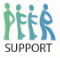 Redirecting Questions